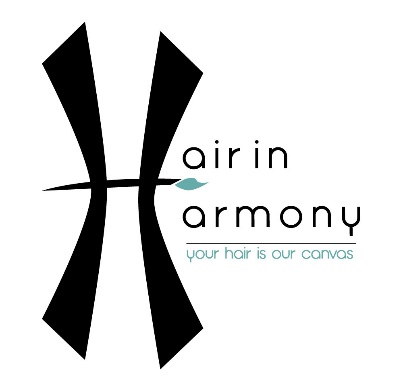 86B Powdermill Rd.                                                                                            Maynard MA 01754978-897-7500Hairinharmony1@gmail.comApplication for Salon EmploymentName__________________________________________________________________Address________________________City___________________________State______________Zip___________________Phone____________________________ Email _______________________________________ DOB____/____/_______Full or Part Time ____________________________________ Desired Salary___________Position applied for__________________________ Cosmetology License# ________________________Have you been convicted of a state or federal felony? If yes, please explain__________________________________________________________________________________________________________Are you licensed in any other states and/or countries? If so, which ones?____________________________________________________________________________________________________Referred by:____________________________________________________________________________________________________Do you have any friends or relatives employed by us?____________________________________________________________________________________________________Are you presently employed? ________________________________ May we contact your employer? ______________________Date you can begin __________________________________________________________________________________________1EMPLOYEEMENT HISTORY:Employer (starting with present or most recent) __________________________________Phone # __________________________Title ______________________________________________Supervisor_______________________________________________Reason for Leaving __________________________________________________________________________________________Employed From/To __________________________________Compensation/Salary ______________________________________Duties Performed ___________________________________________________________________________________________Employer (starting with present or most recent) __________________________________Phone # __________________________Title ______________________________________________Supervisor_______________________________________________Reason for Leaving __________________________________________________________________________________________Employed From/To __________________________________Compensation/Salary ______________________________________Duties Performed ___________________________________________________________________________________________Employer (starting with present or most recent) __________________________________Phone # __________________________Title ______________________________________________Supervisor_______________________________________________Reason for Leaving __________________________________________________________________________________________Employed From/To __________________________________Compensation/Salary ______________________________________Duties Performed ___________________________________________________________________________________________EDUCATION:Name & City of Cosmetology School ___________________________________________________________________________Date Started ________________________________________ Date Graduated ________________________________________Name & City of University ___________________________________________________ # years completed _______________Major _____________________________________________ Degree Earned _________________________________________Please list all advanced courses, training, educational seminars, and conferences you have attended:______________________________________________________________________________________________________________________________________________________________________________________________________________________________________________________________________________________________________________________________Please list all professional memberships that will be beneficial to your work in this position:______________________________________________________________________________________________________________________________________________________________________________________________________________________________________________________________________________________________________________________________REFERENCES:List three references (include two professional references)Name _________________________________________________ Phone # ____________________________________________Address ___________________________________________________________________________________________________City _______________________________________ State ______________________________________ Zip ___________Title and/or relationship ______________________________________________________________________________________Name _________________________________________________ Phone # ____________________________________________Address ___________________________________________________________________________________________________City _______________________________________ State ______________________________________ Zip ___________Title and/or relationship ______________________________________________________________________________________Name _________________________________________________ Phone # ____________________________________________Address ___________________________________________________________________________________________________City _______________________________________ State ______________________________________ Zip ___________Title and/or relationship ______________________________________________________________________________________Hair in Harmony is an At Will Employer where the employee is free to resign at will at any time with or without cause. Similarly,Hair in Harmony may terminate the employment relationship at will at any time, with or without cause. I certify that the answers given are true and correct to the best of my knowledge. I authorize Hair in Harmony to verify any representations made by me either oral or written concerning personal employment, financial and/or other related matters as may be necessary in arriving at an employment decision. I understand that Hair in Harmony may contact individuals or organizations other than these I have provided as a reference in this process. I hereby release all employers, companies, corporations, credit bureaus, law enforcement agencies, schools, or persons from any and all liability in responding to inquiries in connection with this application. In the event of employment, I understand that false or misleading information given in this application (or any interviews) may result in discharge.I also understand that the prior written consent of  Hair in Harmony is required for participation in outside ventures or additional employment should I enter into an employment agreement with Hair in Harmony.Signature ___________________________________________________ Date___________________________________3